必要事項を御記入の上、５月１８日（木）までにＦＡＸまたはE-mailにてお申し込みください。山梨県立やまびこ支援学校相談支援部あてオープンスクール参加申込書※ＦＡＸの場合は、送信票は不要です。本書のみ御送付ください。※オープンスクール参加申込書は本校ホームページよりダウンロードいただけます。参加希望者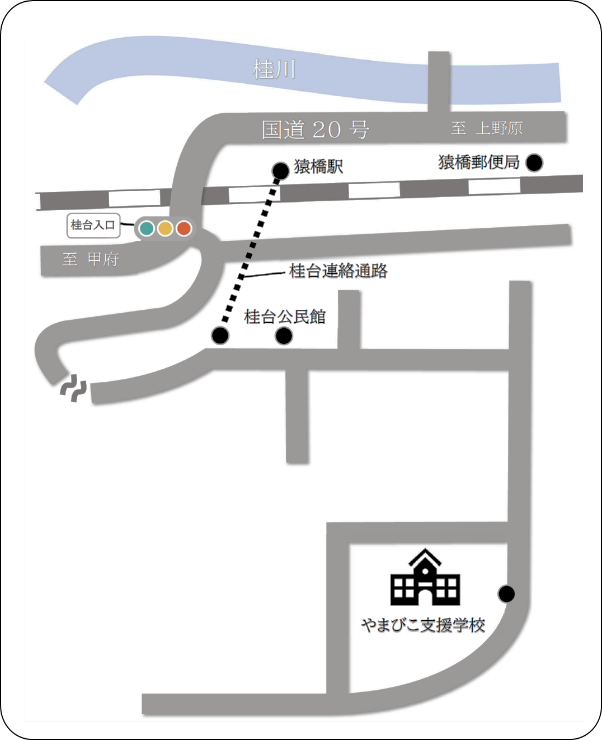 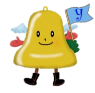 所属申込担当者（職名）　　　　　　　　　　　　　　　　　（氏名）連絡先（住所）連絡先（電話番号）保護者氏名幼児生氏名所属学年・学級幼児生参加希望有　・　無有　・　無有　・　無有　・　無